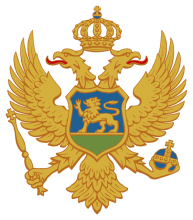 CRNA GORAZAVOD ZA ŠKOLSTVOŠKOLA U PRIRODISmjernice za izradu programa i organizaciju škole u prirodiPodgorica, februar 2017.U pripremi  ŠKOLA U PRIRODI - Smjernice za izradu programa i organizaciju škole u prirodi učestvovali su:Nađa Luteršek, Zavod za školstvomr Ljiljana Subotić, Zavod za školstvomr Jasmina Đorđević, Zavod za školstvoSlavko Dašić, OŠ „Mirko Srzentić“ Petrovacdoc. dr  Dragan Krivokapić, Fukultet za sport i fizičko vaspitanjeTanja Janković, Ministarstvo održivog razvoja i turizmaSADRŽAJ:UvodŠkola se danas još uvijek značajno oslanja na teoriju i sticanje znanja usvajanjem činjenica i generalizacija, ne razvijajući u dovoljnoj mjeri kod učenika kompetencije potrebne za dalje učenje i život. Iako su znanja stečena iz “prve ruke” znanja koja se pamte čitav život, učenicima se ne nudi dovoljno mogućnosti za njihovo sticanje kroz neposredno iskustvo. Učenici su sve više udaljeni od prirode i sve manje u prilici da u direktnom kontaktu sa njom upoznaju pojave i zakonitosti. Stoga bi jedan od važnih zadataka škole  morao biti razvijanje kompetencija učenika nastavom koja će ih podsticati na istraživanje, razumijevanje, otkrivanje, analiziranje i shvatanje svijeta oko sebe.Škola u prirodiNastava na otvorenom, nastava u prirodi ili škola u prirodi, iako odavno poznati koncepti učenja i poučavanja, imaju i danas nezamjenljivu ulogu u vaspitanju i obrazovanju učenika.Škola u prirodi je poseban vid cjelodnevno organizovanog vaspitno-obrazovnog rada koji se odvija u prirodnoj sredini, van mjesta stanovanja učenika. Kroz integrisanu nastavu više nastavnih predmeta i aktivnim učenjem u prirodnom okruženju, kao i sportskim, zabavnim i kreativnim aktivnostima, u školi u prirodi se ostvaruju  ciljevi  obaveznih i izbornih nastavnih predmeta i vannastavnih aktivnosti.Višednevni boravak učenika van mjesta stanovanja, u organizaciji škole, koji nije u funkciji realizacije nacionalnog kurikuluma i nastavnog plana i programa ne smatra se školom u prirodi.Prednosti boravka učenika u školi u prirodi su višestruke. Znanja u školi stečena samo pukim pamćenjem i usvajanjem činjenica bez dubljeg razumijevanja i otkrivanja uzročno-posljedičnih veza među pojavama su kratkotrajna i neupotrebljiva. Škola u prirodi pruža mogućnosti da   se sadržaji koji su učenicima teški i nezanimljivi učine vidljivim, opipljivim, razumljivim, interesantnim i lakim za učenje. Organizovano učenje u prirodi se temelji na iskustvu učenika, kroz njihovo aktivno uključivanje u konkretne situacije učenja u kojima samostalno, induktivnim putem, dolaze do saznanja. Učenici uče kroz doživljaj, razumijevanjem životnih i nastavnih sadržaja u neposrednoj stvarnosti, posmatranjem prirodnih promjena, analizom  i uočavanjem određenih uzročno-posljedičnih odnosa. Na taj način oni razumiju zavisnost prirode i ljudi, proučavaju naučne zakonitosti, upoznaju kulturno-istorijsku baštinu i sl.Pored sticanje znanja, u školi u prirodi se ovladava umijenjima i tehnikama rješavanja problema, čime se podstiče inicijativnost i zauzima stav da prema problemima u školi i životu uvijek treba  imati aktivan odnos.Povećan obim fizičke aktivnosti, kao i boravak na svježem vazduhu, kroz sadržaje iz nastavnog programa za fizičku vaspitanje i sportsko-rekreativne sadržaje, škola u prirodi doprinosi očuvanju i unapređenju ukupnog zdravlja učenika. Cjelodnevne zajedničke aktivnosti učenika utiču na bliže upoznavanje i saradnju učenika što doprinosi njihovoj boljoj socijalizaciji, a briga o sebi i lična higijena razvoju odgovornosti i samostalnosti. Sve ovo ukazuje da škola u prirodi svojim širim pedagoškim djelovanjem može uticati na povezivanje i razvijanje kognitivnih, socijalnih i emocionalnih potencijala učenika.Vaspitno-obrazovni ciljevi škole u prirodi su:unapređenje kvaliteta znanja učenika (primjeljiva i trajna znanja),razvijanje  različitih tehnika učenja i sticanja znanja,razvijanje sposobnosti kritičkog mišljenja,razvijanje kreativnosti, usvajanje praktičnih vještina za život,razvijanje sposobnosti opažanja prirodne i društvene sredine,razvijanje fizičkih i motoričkih sposobnosti učenika, podsticanje i stvaranje navika za njegovanje redovne fizičke aktivnosti,razvijanje odgovornog odnosa prema životnoj sredini,razvijanje socio-emocionalnih vrijednosti i vještina (tolerancija, međusobno uvažavanje, saradnja, odgovornost...) razvijanje kominikacijskih vještina,  podsticanje pozitivnog odnosa prema zdravom načinu života i razvijanje svijesti o sopstvenoj odgovornosti za svoje zdravlje.Planiranje škole u prirodiZbog uloge koju škola u prirodi može imati u razvoju učenika, osnovna škola treba da ponudi učenicima najmanje dva programa škole u prirodi.  Školu u prirodi  treba planirati u mjestu pogodnom za ostvarivanje navedenih vaspitno-obrazovnih i socijalizacijskih ciljeva.  Plan i program škole u prirodi izrađuje svaka škola za sebe u skladu sa svojim posebnostima, uzimajući u obzir smjernice za izradu programa i organizaciju škole u prirodi. On treba da bude sastavni dio Godišnjeg plana i programa rada škole.  Za izradu plana i programa škole u prirodi zadužena je Komisija koju imenuje Školski odbor. Komisiju čine: direktor škole, pomoćnik direktora, nastavnici-predstavnici razrednih vijeća, stručni saradnik, jedan predstavnik zajednice učenika škole i jedan predstavnik Savjeta roditelja.Pri izradi programa škole u prirodi, za polaznu osnovu treba uzeti sljedeće principe:program škole u prirodi treba da sadrži  ciljeve iz obaveznih i izbornih predmeta, međupredmetnih tema i slobodnih aktivnosti, program mora biti interdiscplinaran (obezbjediti korelaciju i mogućnost povezivanja znanja i vještina iz različitih predmeta), aktivnosti učenika treba planirati u skladu sa ciljevima i sadržajima predmetnih programa i specifičnostima mjesta u kojem se škola realizuje (rad na terenu, istraživanje, projekti),  planiranim aktivnostima učenika podsticati kooperativne oblike učenja (timski rad, grupni rad, rad u paru), omogućiti nastavnicima da  na nivou razreda  biraju sadržaje i ciljeve iz predmetnih programa, pri izradi prigrama uvažiti potrebe i interesovanja učenika i sugestije roditelja, omogućiti učenicima iskazivanje svojih interesovanja i talenata kroz nastavne, sportsko-rekreativne i kulturno-zabavne aktivnosti i slobodno vrijeme.Plan i program škole u prirodi treba da sadrži sljedeće elemente:opšte podatke (razred za koji se organizuje škola u prirodi; odredište i vrijeme trajanja; ime i prezime nastavnika/stručnog saradnika-koordinatora i nastavnika pratioca; spisak odjeljenja i učenika, i druge podatke u  skladu sa Pravilnikom),nastavne programe škole u prirodi za razrede za koje se ona organizuje, programe za sportsko-rekreativne, kulturno-zabavne i društveno-korisne aktivnosti,način praćenja i vrednovanja ostvarenih ciljeva i ishoda.Nastavne programe za pojedine razrede izrađuju nastavnici, timski, u saradnji sa stručnim saradnikom. Nastavnici tako dijele odgovornost za planiranje, pripremanje i realizaciju programa škole u prirodi.Nastavni programi se izrađuju na način što se iz važećih predmetnih programa izdvajaju oni ciljevi i sadržaji koji se mogu najbolje ostvariti i odgovaraju uslovima u kojima se škola u prirodi realizuje. Pri izradi programa neophodno je uvažiti pristup interdisciplinarnog povezivanja sadržaja različitih nastavnih predmeta i vannastavnih aktivnosti. Ciljevi, aktivnosti i sadržaj koji su postavljeni treba da odražavaju povezanost predmetnih programa kroz aktivnosti koje integrišu znanja učenika sa prirodnim i društvenim okruženjem u kojem se škola u prirodi odvija.Programe za sportsko-rekreativne, kulturno-zabavne i društveno-korisne aktivnosti treba raditi u saradnji sa učenicima uvažavajući njihove potrebe i interesovanja.Program škole u prirodi škola treba da pripremi uz određenu fleksibilnost, odnosno prilagodljivost datim okolnostima (npr. lošim  vremenskim prilikama). U cilju efikasnijeg ostvarivanja ciljeva programa škole u prirodi, potrebno je da škola planira raspored dnevnih aktivnosti. Program za učenike koji ne pohađaju školu u prirodiZa učenike koji ne žele ili ne mogu da pohadjaju školu u prirodi, škola je obavezna da ponudi sličan program koji se realizuje u školi i njenom okruženju. Pri izradi ovog programa, škola treba da koristi lokalne resurse, tj. ono što postoji u bliskom okruženju, a može se na pravi način iskoristiti za podsticanje aktivnosti karakterističnih za metode učenja u takvim okolnostima. Kao lokalne potencijale škola može koristiti:prirodnu sredinu (karakteristike zemljišta, more, rijeke, jezera, živi svijet),kulturne potencijale (biblioteka u mjestu, muzej, pozorište, galerija, bioskop...),istorijska mjesta i istorijske spomenike,sportske objekte i društva,preduzeća i druge organizacije i institucije,naučno-istraživačke ustanove,lokalne kadrove (istraživači, umjetnici, pronalazači, ljudi raznih profila, roditelji).Škola u prirodi Cetinje jedna pričaŠkola u prirodi Cetinje jedna priča  je namijenjena učenicima VII razreda. Program je izradio Zavod za školstvo i jedinstven za sve škole u Crnoj Gori. Cilj je da se učenici upoznaju sa istorijom, kulturom i tradicijom Crne Gore u autentičnom ambijentu i da kod njih razvije svijest o nacionalnom, kulturnom, jezičkom i vjerskom identitetu, i osjećaj pripadnosti zajednici. Kroz ovaj program učenici se, takođe, upoznaju i sa raznovrsnošću ekosistema dva Nacionalna parka (Lovćen i Skadarsko jezero), a aktivnostima u velikoj prirodnoj laboratoriji produbljuju ekološku svijest, razvijaju ljubav prema prirodi i Crnoj Gori kao ekološkoj državi. Školu u prirodi Cetinje jedna priča  finansira Ministarstvo prosvjete i obavezna je za sve učenike.Organizacija škole u prirodi Škola je, u toku organizacije, obavezna da poštuje princip jednakih mogućnosti i dobrovoljnosti i uzme u obzir specifičnosti pojedinih učenika. Da bi se škola u prirodi učinila dostupnom svim učenicima, potrebno je sa lokalnom zajednicom i nadležnim institucijama preduzeti aktivnosti u cilju uključivanja svih učenika.Za uspješnu organizaciju  škole u prirodi od velikog značaj je temeljita i pravovremena priprema. Ona podrazumijeva pripremu nastavnika, učenika i roditelja.Nastavnici su jedan od najvažnijih činilaca u svim fazama organizacije i realizacije škole u prirodi. Osnovne aktivnosti nastavnika u toku prirema za izvođenje škole u prirodi su:upoznavanje sa osnovnim geografsko-istorijskim karakteristikama, biljnim i životinjskim svijetom, privrednim djelatnostima i kulturnim i istorijskim znamentostima kraja u kome se realizuje škola u prirodi,informisanje o prostornim i materijalno-tehničkim uslovima objekta u kome će učenici boraviti, izrada nastavnog programa i programa za sportsko-rekreativne, kulturno-zabavne i društveno-korisne aktivnosti,priprema potrebnih nastavnih sredstava i didaktičkog materijala.Odvajanje učenika od porodice u dužem vremenskom periodu i boravak u novim uslovima predstavlja ozbiljan izazov za učenike (naročitog mlađeg uzrasta) i zato je važno da budu dobro pripremljeni za ono što ih u školi u prirodi očekuje. Za efikasnu organizaciju neophodna je pravovremena priprema učenika koja obuhvata:upoznavanje učenika sa ciljevima škole u prirodi,upoznavanje sa osnovnim karakteristikama kraja,upoznavanje sa uslovima u objektu i dnevnom režimu rada,pripremanje učenika za odvajanje od porodice i boravak u kolektivu,obavještenje o potrebnim stvarima, kao  i onom što se ne treba nositi,upoznavanje sa načinom prevoza i pravilima ponašanja u toku putovanja i boravka.Saradnja sa roditeljima učenika, kao jedan od  preduslova za uspješnu realizaciju škole u prirodi,   obuhvata organizovanje roditeljskih sastanaka i individualnih konsultacija u cilju:upoznavanja sa planom i programom škole u prirodi, načinom prevoza, uslovima smještaja, ishrane, zdrastvene zaštite, dnevnim režimom rada, mogućnostima komuniciranja sa djecom, potrebnom opremom koju djeca treba da ponesu kao i potrebnim finansijskim sredstvima,dobijanja informacija od roditelja u vezi sa zdravstvenim stanjem i posebnim potrebama djece.Obaveza škole je da obezbijedi zaštitu interesa učenika, da vodi brigu usmjerenu ka očuvanju njegovog fizičkog i mentalnog zdravlja te bezbjednosti kroz preduzimanje sigurnosnih mjera i upravljanje rizicima u postupku organizacije i realizacije škole u prirodi.Didaktičke preporukePoštovanje pedagoško-psiholoških i didaktičko-metodičkih načela važan je  uslov uspješnog ostvarivanja ciljeva škole u prirodi. Tokom njene realizacije, pri izboru oblika nastave i metoda rada, treba uzeti u obzir specifičnosti i mogućnosti koja pruža ovakva vrsta organizacije (grupni rad, rad na projektima, rad na terenu, metode učenja putem otkrića, koreliranje sadržaja više predmeta i slično). Nastavnik samostalno i u saradnji sa kolegama vrši izbor metoda i oblika rada koje treba da budu raznovrsne, relevantne i u skladu sa ciljevima i sadržajima programa i karakteristikama mjesta u kojem se škola u priodi izvodi. Zadatak nastavnika je da vrši nadgledanje, pruža pomoć učenicima kada im je potrebna, podstiče ih i ohrabruje u postavljanju pitanja, podstiče na uočavanje, daje informacije koje usmjeravaju učenika, demonstrira  i slično.Učenici su ti koji vrše direktnu opservaciju (identifikovanje, opisivanje...), prikupljaju i bilježe podatke, skiciraju, upisuju, vrše inicijalne analize i interpretiraju gdje je moguće, provjeravaju svoje nalaze s drugima, uz pomoć nastavnika diskutuju o zbunjujućim pitanjima i problemima, izvode zaključke, stvaraju i prezentuju.Vrednovanja ostvarenih ciljeva i ishoda škole u prirodiPoznavanje kriterijuma, standarda i procedura na osnovu kojih će se vrednovati škola u prirodi doprinosi njenom boljem planiranju i realizaciji, ali i omogućava školi da  sama procijeni u kojoj mjeri je ona dobro ostvarena. Drugim riječima, svrha samoevaluacije škole u prirodi  je da  se na osnovu dobijenih rezultata osmislile odgovarajuće akcije kojim bi se ona unaprijedila za buduće polaznike. Samoevaluacija škole u prirodi  obuhvata:procjenu kvaliteta priprema i organizacije škole u prirodi iprocjenu kvaliteta realizacije tj. ostvarenosti ciljeva i ishoda škole u prirodi. Samoevaluacija se  sprovodi u skladu sa Metodologijom za utvrđivanje i unapređivanje kvaliteta obrazovno-vaspitnog rada u školi. U tom cilju, potrebno je:definisati indikatore kvaliteta pripreme i organizacije škole u prirodi, definisati indikatore kvaliteta realizacije tj. ostvarenosti ciljeva i ishoda škole u prirodi,odrediti metode i tehnike samoevaluacije,odabrati instrumente za prikupljanje podataka ianalizirati dobijene podatke i napisati izvještaj.Indikatori kvaliteta se definišu u skladu sa: Smjernicama za izradu programa i realizaciju škole u prirodi,  školskim planom i programom škole u prirodi i  Pravilnikom.   Škola može primijeniti različite vrste tehnika za prikupljanje podataka (testiranje, skaliranje, anketiranje, intervjuisanje, posmatranje i slično), a u skladu sa njima koristiti razne vrste instrumenata (testovi znanja, različiti tipovi skala procjene, skale stavova, ankete, protokoli posmatranja). Samoevaluacija škole u prirodi se završava izvještajem nastalim  analizom dobijenih podataka i njihovim značenjem, kao i predlozima i sugestijama za unapređenje kvaliteta.  PRILOZIPrilog. 1. Obrazac za nastavni program škole u prirodi  		      PROGRAM  ŠKOLA U PRIRODI  ......razredPrilog 2. Raspored dnevnih aktivnostiŠkola: Razred:Razred:Broj:  djevojčice -       dječaci       -Učenici s posebnim potrebama:Učenici s posebnim potrebama:Mjesto realizacije:Mjesto realizacije:Učenici s posebnim potrebama:Učenici s posebnim potrebama:Vrijeme realizacije:Vrijeme realizacije:Koordinator:Nastavnici: Nastavnici: Nastavnici: PREDMETCILJEVISADRŽAJIKORELACIJAISHODIAKTIVNOSTIVRIJEMEustajanje, jutarnja higijena, spremanje kreveta07.30-08.00 jutarnja vježbanja08.00-08.30 doručak08.30-09.00 nastavne aktivnosti09.00-13.30priprema za ručak13.30-13.45ručak13.45-14.30odmor i samostalne aktivnosti14.30-16.00društveno - korisne i sportsko rekreativne aktivnosti 16.00-18.00priprema za večeru 18.00-18.15večera 18.15-19.30osvrt na realizovne dnevne vaspitno-obrazovne aktivnosti  19.30-20.00aktivnosti kulturno-zabavnog karaktera20.00-22.00 priprema za spavanje22.00-22.30spavanje  od 22.30